แบบรายงานจำนวนผลงานวิจัยและนวัตกรรม ประจำปีงบประมาณ พ.ศ. 2564วิทยาเขตเชียงใหม่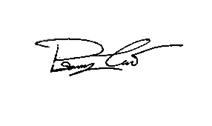 ลงชื่อ...............................................ผู้รายงาน     (นายปรัชญา  ชมสะห้าย)                                                                                                                                                        ตำแหน่ง หัวหน้างานวิจัยและนวัตกรรมลำดับที่ชื่อผู้วิจัย(เจ้าของผลงานวิจัย/นวัตกรรม)สังกัดคณะชื่อผลงาน/นวัตกรรมแหล่งงบประมาณที่ได้รับจัดสรรแหล่งงบประมาณที่ได้รับจัดสรรแหล่งงบประมาณที่ได้รับจัดสรรแหล่งงบประมาณที่ได้รับจัดสรรแหล่งงบประมาณที่ได้รับจัดสรรประเภทผลงานประเภทผลงานการนำไปใช้ประโยชน์การนำไปใช้ประโยชน์การนำไปใช้ประโยชน์การนำไปใช้ประโยชน์หมายเหตุลำดับที่ชื่อผู้วิจัย(เจ้าของผลงานวิจัย/นวัตกรรม)สังกัดคณะชื่อผลงาน/นวัตกรรมเงินงบประมาณแผ่นดิน (สกสว.)เงินรายได้เงินทุนส่วนตัวงบประมาณทุนภายนอกชื่อหน่วยงานเจ้าของแหล่งทุน(โปรดระบุชื่อแหล่งทุน)งานวิจัยนวัตกรรมด้านนโยบายและสาธารณะด้านพาณิชย์ด้านสังคมและชุมชนด้านวิชาการหมายเหตุ1ผศ.ทิวานันท์  ไชยประสิทธิ์วิทยาศาสตร์การกีฬาและสุขภาพรูปแบบการพัฒนาสมรรถภาพทางกายด้านการทรงตัวป้องกันการหกล้มในผู้สูงอายุ2น.ส.สายสกุล คิดอ่านวิทยาศาสตร์การกีฬาและสุขภาพการพัฒนาตำรับ ประสิทธิผล และความพึงพอใจของครีมนวดสารสกัดน้ำมันจากไพลและผิวมะกรูดโดยใช้เบสครีมโกโก้บัตเตอร์ในอาสาสมัครเพื่อลดอาการปวดเมื่อย3ดร.จีราวรรณ  พรมจันทร์ วิทยาศาสตร์การกีฬาและสุขภาพการพัฒนาตำรับ ประสิทธิผล และความพึงพอใจของครีมนวดสารสกัดน้ำมันจากไพลและผิวมะกรูดโดยใช้เบสครีมโกโก้บัตเตอร์ในอาสาสมัครเพื่อลดอาการปวดเมื่อย4น.ส.กนกวรรณ  บัณฑุชัยวิทยาศาสตร์การกีฬาและสุขภาพการพัฒนาตำรับ ประสิทธิผล และความพึงพอใจของครีมนวดสารสกัดน้ำมันจากไพลและผิวมะกรูดโดยใช้เบสครีมโกโก้บัตเตอร์ในอาสาสมัครเพื่อลดอาการปวดเมื่อย5ผศ.ดุสิต  สุขประเสริฐวิทยาศาสตร์การกีฬาและสุขภาพผลของการฝึกแบบพลัยโอเมตริกที่มีผลต่อพัฒนาการด้านทักษะในการเตะของนักกีฬาเทควันโด6น.ส.สุวลักษณ์  โลหกุล วิทยาศาสตร์การกีฬาและสุขภาพผลของการออกกำลังกายเพื่อสุขภาพในยุคชีวิตวิถีใหม่7ผศ.ทิวานันท์  ไชยประสิทธิ์วิทยาศาสตร์การกีฬาและสุขภาพผลของการออกกำลังกายเพื่อสุขภาพในยุคชีวิตวิถีใหม่8น.ส.กุลชาดา  ศรีใสวิทยาศาสตร์การกีฬาและสุขภาพผลของการออกกำลังกายเพื่อสุขภาพในยุคชีวิตวิถีใหม่9น.ส.กาญจนา  รัตนประชารมย์วิทยาศาสตร์การกีฬาและสุขภาพผลของการออกกำลังกายเพื่อสุขภาพในยุคชีวิตวิถีใหม่10น.ส.กนกวรรณ  บัณฑุชัยวิทยาศาสตร์การกีฬาและสุขภาพผลของการออกกำลังกายเพื่อสุขภาพในยุคชีวิตวิถีใหม่ลำดับที่ชื่อผู้วิจัย(เจ้าของผลงานวิจัย/นวัตกรรม)สังกัดคณะชื่อผลงาน/นวัตกรรมแหล่งงบประมาณที่ได้รับจัดสรรแหล่งงบประมาณที่ได้รับจัดสรรแหล่งงบประมาณที่ได้รับจัดสรรแหล่งงบประมาณที่ได้รับจัดสรรแหล่งงบประมาณที่ได้รับจัดสรรประเภทผลงานประเภทผลงานการนำไปใช้ประโยชน์การนำไปใช้ประโยชน์การนำไปใช้ประโยชน์การนำไปใช้ประโยชน์หมายเหตุลำดับที่ชื่อผู้วิจัย(เจ้าของผลงานวิจัย/นวัตกรรม)สังกัดคณะชื่อผลงาน/นวัตกรรมเงินงบประมาณแผ่นดิน (สกสว.)เงินรายได้เงินทุนส่วนตัวงบประมาณทุนภายนอกชื่อหน่วยงานเจ้าของแหล่งทุน(โปรดระบุชื่อแหล่งทุน)งานวิจัยนวัตกรรมด้านนโยบายและสาธารณะด้านพาณิชย์ด้านสังคมและชุมชนด้านวิชาการหมายเหตุ11นายนรินทร์  แสงศรีจันทร์วิทยาศาสตร์การกีฬาและสุขภาพผลของการฝึกรูปแบบ เอส เอ เอส พี ที่มีต่อความสามารถในการยิงประตูบาสเกตบอล มหาวิทยาลัยการกีฬาแห่งชาติ วิทยาเขตเชียงใหม่12ดร.จีราวรรณ  พรมจันทร์วิทยาศาสตร์การกีฬาและสุขภาพผลของการฝึกรูปแบบ เอส เอ เอส พี ที่มีต่อความสามารถในการยิงประตูบาสเกตบอล มหาวิทยาลัยการกีฬาแห่งชาติ วิทยาเขตเชียงใหม่13ดร.จีราวรรณ  พรมจันทร์วิทยาศาสตร์การกีฬาและสุขภาพความเชื่อและพฤติกรรมในการบริโภคเครื่องดื่มเกลือแร่ของนักกีฬาที่เข้าร่วมการแข่งขันกีฬามหาวิทยาลัยการกีฬาแห่งชาติ ครั้งที่ 4514นางสาวสายสกุล  คิดอ่านวิทยาศาสตร์การกีฬาและสุขภาพความเชื่อและพฤติกรรมในการบริโภคเครื่องดื่มเกลือแร่ของนักกีฬาที่เข้าร่วมการแข่งขันกีฬามหาวิทยาลัยการกีฬาแห่งชาติ ครั้งที่ 45ลำดับที่ชื่อผู้วิจัย(เจ้าของผลงานวิจัย/นวัตกรรม)สังกัดคณะชื่อผลงาน/นวัตกรรมแหล่งงบประมาณที่ได้รับจัดสรรแหล่งงบประมาณที่ได้รับจัดสรรแหล่งงบประมาณที่ได้รับจัดสรรแหล่งงบประมาณที่ได้รับจัดสรรแหล่งงบประมาณที่ได้รับจัดสรรประเภทผลงานประเภทผลงานการนำไปใช้ประโยชน์การนำไปใช้ประโยชน์การนำไปใช้ประโยชน์การนำไปใช้ประโยชน์หมายเหตุลำดับที่ชื่อผู้วิจัย(เจ้าของผลงานวิจัย/นวัตกรรม)สังกัดคณะชื่อผลงาน/นวัตกรรมเงินงบประมาณแผ่นดิน (สกสว.)เงินรายได้เงินทุนส่วนตัวงบประมาณทุนภายนอกชื่อหน่วยงานเจ้าของแหล่งทุน(โปรดระบุชื่อแหล่งทุน)งานวิจัยนวัตกรรมด้านนโยบายและสาธารณะด้านพาณิชย์ด้านสังคมและชุมชนด้านวิชาการหมายเหตุ15นายสุรพงษ์  หรรษาศิลปศาสตร์โอกาสธุรกิจและทางรอดของผู้ประกอบการทางการท่องเที่ยวหลังสถานการณ์ COVID-19 ในเขตอำเภอเมือง จังหวัดเชียงใหม่16นายบรรเจิด  สันสุวรรณ ศิลปศาสตร์พฤติกรรมการเล่นกีฬา E-Sports ของนักศึกษามหาวิทยาลัยการกีฬาแห่งชาติ วิทยาเขตเชียงใหม่17นายณัฐพล  นันภาณุวัฒน์ศิลปศาสตร์พฤติกรรมการเล่นกีฬา E-Sports ของนักศึกษามหาวิทยาลัยการกีฬาแห่งชาติ วิทยาเขตเชียงใหม่18ผศ.ดร.ปนัดดา จีนประชาศิลปศาสตร์การพัฒนาทักษะการสื่อสารภาษาอังกฤษเฉพาะทางเพื่อพนักงานสนามกอล์ฟ(แคดดี้) ในจังหวัดเชียงใหม่เงินงบประมาณ มกช.19ผศ.ดร.ละออทิพย์  อินดีศิลปศาสตร์รูปแบบการบริหารจัดการสิ่งอำนวยความสะดวกทางการกีฬาที่มีประสิทธิภาพของมหาวิทยาลัยการกีฬาแห่งชาติ ในยุคชีวิตวิถีใหม่20ผศ.พิมภา  อิ่มสำราญรัชต์ศิลปศาสตร์การจัดการวิสาหกิจชุมชนแปรรูปผลิตภัณฑ์จากสมุนไพร อ.ดอยหล่อ จ.เชียงใหม่21ดร.อลงกร นำบุญจิตต์ศิลปศาสตร์การศึกษาผลกระทบจากมาตรการการป้องกันการติดเชื้อไวรัสโคโรนา 2019 ต่อการจัดการกิจกรรมทางการกีฬาในสนามกีฬาเทศบาลนครเชียงใหม่22น.ส.กชพร  เวศอุไรศิลปศาสตร์การจัดการแหล่งท่องเที่ยวและกิจกรรมการท่องเที่ยวชุมชนมุสลิมบ้านปิงหลวง ตำบลสันทราย อำเภอสารภี จังหวัดเชียงใหม่23น.ส.ศศิจันทร์ ปัญจทวีศิลปศาสตร์รูปแบบความต้องการการจัดกิจกรรมออกกำลังกายที่เหมาะสมกับสุขภาพผู้สูงอายุในจังหวัดเชียงใหม่ลำดับที่ชื่อผู้วิจัย(เจ้าของผลงานวิจัย/นวัตกรรม)สังกัดคณะชื่อผลงาน/นวัตกรรมแหล่งงบประมาณที่ได้รับจัดสรรแหล่งงบประมาณที่ได้รับจัดสรรแหล่งงบประมาณที่ได้รับจัดสรรแหล่งงบประมาณที่ได้รับจัดสรรแหล่งงบประมาณที่ได้รับจัดสรรประเภทผลงานประเภทผลงานการนำไปใช้ประโยชน์การนำไปใช้ประโยชน์การนำไปใช้ประโยชน์การนำไปใช้ประโยชน์หมายเหตุลำดับที่ชื่อผู้วิจัย(เจ้าของผลงานวิจัย/นวัตกรรม)สังกัดคณะชื่อผลงาน/นวัตกรรมเงินงบประมาณแผ่นดิน (สกสว.)เงินรายได้เงินทุนส่วนตัวงบประมาณทุนภายนอกชื่อหน่วยงานเจ้าของแหล่งทุน(โปรดระบุชื่อแหล่งทุน)งานวิจัยนวัตกรรมด้านนโยบายและสาธารณะด้านพาณิชย์ด้านสังคมและชุมชนด้านวิชาการหมายเหตุ24ผศ.บุญชัย  เลิศพิริยะชัยกุลศึกษาศาสตร์การพัฒนาสมรรถภาพทางกายในการเคลื่อนที่                     ตามตำแหน่งการเล่นกีฬาฟุตบอลของนักกีฬาฟุตบอลมหาวิทยาลัยการกีฬาแห่งชาติ วิทยาเขตภาคเหนือ 25น.ส.ณภัค  อุทัยมณีรัตน์ศึกษาศาสตร์ปัจจัยที่ส่งผลต่อการพัฒนาสมรรถนะทางวิชาชีพครูกลุ่มสาขาวิชาพลศึกษาสุขศึกษา คณะศึกษาศาสตร์ มหาวิทยาลัยการกีฬาแห่งชาติ วิทยาเขตภาคเหนือ26นายธนกร  ปัญญาวงค์ศึกษาศาสตร์ผลของการใช้โปรแกรมการฝึกกล้ามเนื้อขา                             ที่ส่งผลต่อทักษะการสกัดกั้นของนักกีฬาวอลเลย์บอล มหาวิทยาลัยการกีฬาแห่งชาติ วิทยาเขตเชียงใหม่27ดร.ยงยุทธ  ตันสาลีศึกษาศาสตร์ระดับความสามารถในการเรียนรู้ทางกายของนักศึกษา คณะศึกษาศาสตร์ มหาวิทยาลัยการกีฬาแห่งชาติ วิทยาเขตเชียงใหม่ 28นายอธิณัฏฐ์  พุทธพิมเสนศึกษาศาสตร์ผลของการใช้เพลงเพื่อเสริมสร้างความรู้เรื่องวิชากระบี่กระบองสำหรับนักศึกษา มหาวิทยาลัยการกีฬาแห่งชาติ วิทยาเขตเชียงใหม่29นายสรายุธ  สมบูรณ์ศึกษาศาสตร์ผลระดับความรู้ด้านสมรรถภาพทางกายกับสมรรถภาพทางกายของนักศึกษาชั้นปีที่ 1                         คณะศึกษาศาสตร์ มหาวิทยาลัยการกีฬาแห่งชาติ วิทยาเขตเชียงใหม่ลำดับที่ชื่อผู้วิจัย(เจ้าของผลงานวิจัย/นวัตกรรม)สังกัดคณะชื่อผลงาน/นวัตกรรมแหล่งงบประมาณที่ได้รับจัดสรรแหล่งงบประมาณที่ได้รับจัดสรรแหล่งงบประมาณที่ได้รับจัดสรรแหล่งงบประมาณที่ได้รับจัดสรรแหล่งงบประมาณที่ได้รับจัดสรรประเภทผลงานประเภทผลงานการนำไปใช้ประโยชน์การนำไปใช้ประโยชน์การนำไปใช้ประโยชน์การนำไปใช้ประโยชน์หมายเหตุลำดับที่ชื่อผู้วิจัย(เจ้าของผลงานวิจัย/นวัตกรรม)สังกัดคณะชื่อผลงาน/นวัตกรรมเงินงบประมาณแผ่นดิน (สกสว.)เงินรายได้เงินทุนส่วนตัวงบประมาณทุนภายนอกชื่อหน่วยงานเจ้าของแหล่งทุน(โปรดระบุชื่อแหล่งทุน)งานวิจัยนวัตกรรมด้านนโยบายและสาธารณะด้านพาณิชย์ด้านสังคมและชุมชนด้านวิชาการหมายเหตุ30น.ส.จิรัชญา  มูลหงษ์ศึกษาศาสตร์ความรอบรู้ด้านสุขภาพและพฤติกรรมสุขภาพชีวิตวิถีใหม่ของนักศึกษา คณะศึกษาศาสตร์ มหาวิทยาลัยการกีฬาแห่งชาติ วิทยาเขตเชียงใหม่31รศ.สุดยอด ชมสะห้ายศึกษาศาสตร์โครงการวิจัยเรื่องปัจจัยในการตัดสินใจเข้าร่วมการแข่งขันกีฬานักเรียนนักศึกษาแห่งประเทศไทย ครั้งที่ 42เงินงบประมาณ มกช.32ผศ.ดร.สุธีรา  ราษฎรินทร์ศึกษาศาสตร์การออกแบบการสอนแบบห้องเรียนกลับด้านในรายวิชานวัตกรรมและเทคโนโลยีสารสนเทศทางการศึกษา สำหรับนักศึกษา ระดับอุดมศึกษา คณะศึกษาศาสตร์ มหาวิทยาลัยการกีฬาแห่งชาติ วิทยาเขตเชียงใหม่เงินงบประมาณ มกช.33ผศ.ชุมพล วงค์คำจันทร์และคณะศึกษาศาสตร์กิจกรรมและความรู้ที่ส่งผลต่อความสำเร็จของนักกีฬามหาวิทยาลัยการกีฬาแห่งชาติ วิทยาเขตเชียงใหม่เงินงบประมาณ มกช.34น.ส.ณภัค อุทัยมณีรัตน์และคณะศึกษาศาสตร์ปัจจัยที่ส่งผลต่อความสำเร็จของนักกีฬาเรือพาย มหาวิทยาลัยการกีฬาแห่งชาติ วิทยาเขตเชียงใหม่เงินงบประมาณ มกช.